Friday 22nd November 2019Dear Parent/ Carer,You are invited to join us for our Christmas Concerts: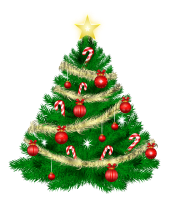 Wednesday 11th December at 9:00am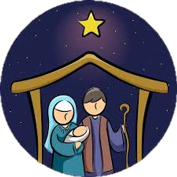 Pre-school and KS1 Concerts in KS2 hallMonday 16th December at 9:00amKS2 Christmas Concert in KS2 hall Tickets cost £1.00 per person and are limited, due to health and safety regulations, to a maximum of 2 tickets per family. Admission is by ticket only and once the production has started no late guests will be permitted to enter. Tickets are allocated on a first come, first served basis.As there will be a lack of space due to the attendance expected, we will not be able to allow prams in to school.If you would like to purchase tickets, please bring the slip below with payment to the School Office.Yours sincerely,Mr P MorganHeadteacher--------------------------------------------------------------------------Christmas ConcertsPlease return this slip with payment to school as soon as possible as tickets are limited.(Please tick the concert(s) that you wish to attend and circle the number of tickets, maximum of 2, you would like.)Child’s Name: ________________________________________ Class:  __________Child’s Name: ________________________________________ Class:  __________Child’s Name: ________________________________________ Class:  __________Child’s Name: ________________________________________ Class:  __________ Please circle the numberof tickets required	Pre-school & KS1 – Wednesday 11th December at 9:00am in KS2 hall	 1    /    2	KS2 Concert – Monday 16th December at 9:00am in KS2 hall		 1    /    2